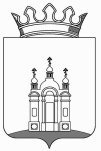 В соответствии с Федеральным законом Российской Федерации                             от 21 декабря 2001 г. № 178-ФЗ «О приватизации государственного и муниципального имущества», Постановлением Правительства Российской Федерации от 27 августа 2012 г. № 860 «Об организации и проведении продажи государственного или муниципального имущества в электронной форме», решением Думы Добрянского городского округа от 19 декабря 2019 г. № 80 
«Об утверждении прогнозного плана приватизации муниципального имущества Добрянского городского округа на 2020 год», руководствуясь статьей 38 Устава Добрянского городского округа, Положением о приватизации муниципального имущества Добрянского городского округа Пермского края, утвержденным решением Думы Добрянского городского округа от 09 апреля 2020 г. № 171,              на основании протокола № 8-П комиссии по проведению торгов                                           от 22 сентября 2020 г.администрация округа ПОСТАНОВЛЯЕТ:Утвердить условия приватизации имущества, находящегося 
в муниципальной собственности Добрянского городского округа, путем продажи посредством публичного предложения с открытой формой подачи предложений о цене имущества:Лот 1: Нежилое 2-этажное здание, с кадастровым номером 59:18:0010604:660, общей площадью 807 кв. м, с земельным участком 
с кадастровым номером 59:18:0010604:127, общей площадью 1217 кв. м, категория земель – земли населенных пунктов, вид разрешенного использования – учреждения жилищно-коммунального хозяйства, по адресу: Пермский край, г. Добрянка, ул. Жуковского, д. 65.Цена первоначального предложения (с НДС) – 3 178 400 (три миллиона сто семьдесят восемь тысяч четыреста) рублей 00 копеек;Величина снижения цены первоначального предложения 
(«шаг понижения») – 317 840 (триста семнадцать тысяч восемьсот сорок) рублей 00 копеек;Величина повышения цены в случае проведения аукциона («шаг аукциона») – 158 920 (сто пятьдесят восемь тысяч девятьсот двадцать) рублей 00 копеек;Минимальная цена предложения, по которой может быть продано имущество («цена отсечения») – 1 589 200 (один миллион пятьсот восемьдесят девять тысяч двести) рублей 00 копеек;Лот 2: Объект незавершенного строительства с кадастровым номером 59:18:0010109:871, степень готовности 50%, с земельным участком 
с кадастровым номером 59:18:0010109:1200, общей площадью 4000 кв. м, категория земель - земли населенных пунктов, вид разрешенного использования – склады, расположенный по адресу: Пермский край, 
г. Добрянка, ул. Леонова, д. 3.Цена первоначального предложения (с НДС) – 1 008 200 (один миллион восемь тысяч двести) рублей 00 копеек;Величина снижения цены первоначального предложения 
(«шаг понижения») – 100 820 (сто тысяч восемьсот двадцать) рублей 00 копеек;Величина повышения цены в случае проведения аукциона 
(«шаг аукциона») – 50 410 (пятьдесят тысяч четыреста десять) рублей 
00 копеек;Минимальная цена предложения, по которой может быть продано имущество («цена отсечения») – 504 100 (пятьсот четыре тысячи сто) рублей 
00 копеек; Лот 3: Нежилое здание – брусчатое здание фельдшерско-акушерского пункта с кадастровым номером 59:18:1440101:571, общей площадью 113,8 кв. м, с земельным участком с кадастровым номером 59:18:1440101:25, общей площадью 880 кв. м, категория земель – земли населенных пунктов, вид разрешенного использования – для размещения здания ФАП, расположенное по адресу: Пермский край, г. Добрянка, п. Челва, ул. Мира, д. 13.Цена первоначального предложения (с НДС) – 89 200 (восемьдесят девять тысяч двести) рублей 00 копеек;Величина снижения цены первоначального предложения 
(«шаг понижения») – 8 920 (восемь тысяч девятьсот двадцать) рублей 
00 копеек;Величина повышения цены в случае проведения аукциона 
(«шаг аукциона») – 4 460 (четыре тысячи четыреста шестьдесят) рублей 
00 копеек;Минимальная цена предложения, по которой может быть продано имущество («цена отсечения») – 44 600 (сорок четыре тысячи шестьсот) рублей 00 копеек.Утвердить для лотов, указанных в пункте 1 настоящего постановления, следующие условия продажи: место проведения продажи имущества посредством публичного предложения – электронная площадка АО «Сбербанк-АСТ». Адрес электронной площадки в информационно-телекоммуникационной сети «Интернет», на которой будет проводиться продажа: http://utp.sberbank-ast.ru/, торговая секция «Приватизация, аренда и продажа прав»;форма подачи заявки – электронная;дата и время проведения продажи – 23 октября 2020 года в 10:00 
по местному времени (08:00 МСК); срок оплаты приобретаемого имущества – не позднее 19 ноября 2020 г.3. Управлению имущественных и земельных отношений администрации Добрянского городского округа в установленном законодательством порядке обеспечить:3.1. размещение информационного сообщения о проведении торгов 
на официальном сайте Российской Федерации в сети «Интернет» для размещения информации о проведении торгов, определенном Правительством Российской Федерации, а также на официальном сайте администрации Добрянского городского округа в сети интернет;3.2. размещение информационного сообщения о проведении торгов 
на электронной площадке АО «Сбербанк-АСТ», торговая секция «Приватизация, аренда и продажа прав»;3.3. организацию и проведение продажи муниципального имущества 
в электронной форме в соответствии с утвержденными условиями приватизации; 3.4. заключение договора купли-продажи имущества с победителем аукциона;3.5. передачу имущества победителю и совершение необходимых действий, связанных с переходом права собственности на него.4. Разместить настоящее постановление на официальном сайте правовой информации Добрянского городского округа в информационно-телекоммуникационной сети Интернет с доменным именем dobr-pravo.ru.5. Контроль за исполнением постановления возложить на первого заместителя главы администрации Добрянского городского округа.И.о. главы городского округа -главы администрации Добрянскогогородского округа					                       	   Н.Н. ПоздеевАДМИНИСТРАЦИЯ ДОБРЯНСКОГО ГОРОДСКОГО ОКРУГА ПОСТАНОВЛЕНИЕ22.09.2020 №75-сэдг.Добрянка